LAB2 – ERASE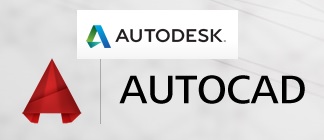 ERASE (select objects) 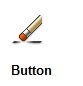 Options: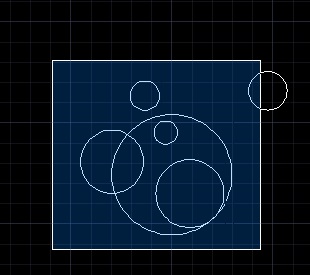 SELECTION WINDOW – Move from left to right. Objects completely inside the window are selected. <ENTER>CROSSING WINDOW – Move from right to left. Any objects touching or inside the window are selected. <ENTER>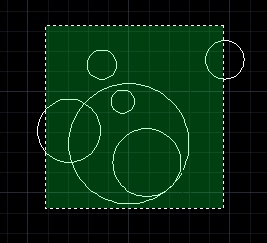 By Clicking – Click on every object you want to deleteOpen Erase1.dwg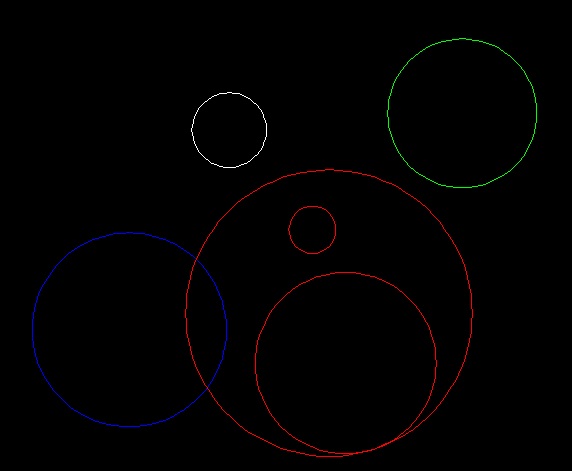 #1 ERASE the red circles by selecting each red one.#2 ERASE the red circles by using a “Selection Window”#3 ERASE the red circles by using a “Crossing window”YOU HAVE MASTERED ERASE!